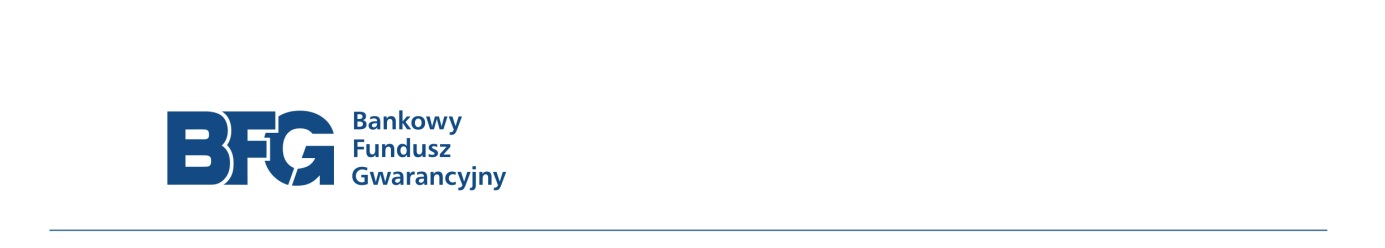 Załącznik Nr 2 do SWZOznaczenie sprawy: DAZ/ZP/2/2022……………………. , dnia ……………………. r.Formularz OfertyWykonawcaOFERTA dla Bankowego Funduszu Gwarancyjnegoul. ks. I. J. Skorupki 400-546 Warszawa OŚWIADCZENIAW odpowiedzi na ogłoszenie o zamówieniu na dostawę mebli biurowych, składamy niniejszą ofertę oświadczając, że:Wykonamy przedmiot zamówienia: 3 w terminie do 120 dni kalendarzowych od dnia podpisania umowy3 w terminie do 90 dni kalendarzowych od dnia podpisania umowy3 w terminie do 60 dni kalendarzowych od dnia podpisania umowydo przedmiotowych dokumentów, w tym zwłaszcza do opisu przedmiotu zamówienia i projektowanych postanowień umowy,  nie wnoszę żadnych zastrzeżeń i akceptuję je w pełni,w przypadku wyboru mojej oferty zobowiązuję się do zrealizowania przedmiotu zamówienia, zgodnie z warunkami zapisanymi w SWZ,uzyskaliśmy wszelkie niezbędne informacje do przygotowania oferty i wykonania zamówienia,w cenie oferty zostały uwzgędnione wszystkie koszty wykonania zamówienia,w przypadku wyboru mojej oferty zobowiązuję się do zawarcia umowy w miejscu i terminie określonym przez Zamawiającego,uważamy się za związanych niniejszą ofertą przez okres wskazany w SWZ,Oświadczamy, że akceptujemy warunki płatności za wykonanie zamówienia określone w SWZ i projektowanych postanowieniach umowy (Załącznik nr 7 do SWZ),zapoznaliśmy się z projektowanymi postanowieniami umowy, które są integralną częścią SWZ i akceptujemy je bez zastrzeżeń oraz zobowiązujemy się w przypadku wyboru naszej oferty do zawarcia umowy na określonych w nich przez Zamawiającego warunkach, w miejscu i terminie przez niego wyznaczonym wybór niniejszej oferty:	NIE prowadzi do powstania u Zamawiającego obowiązku podatkowego zgodnie z przepisami o podatku od towarów i usług;3	prowadzi do powstania u Zamawiającego obowiązku podatkowego zgodnie z przepisami o podatku od towarów i usług i wskazujemy poniżej nazwę (rodzaj) towaru lub usługi, których dostawa lub świadczenie będzie prowadzić do jego powstania oraz wskazujemy ich wartość bez kwoty podatku:Zamówienie zrealizujemy:3	BEZ udziału podwykonawców;3	z udziałem niżej wskazanych podwykonawców, jeśli są już znani:Następujące podmiotowe środki dowodowe można uzyskać za pomocą bezpłatnych i ogólnodostępnych baz danych:Nr rachunku bankowego, na który należy zwrócić wadium wniesione w pieniądzu:Zgodnie z art. 117 ust 4 ustawy Pzp wypełniają wyłącznie Wykonawcy wspólnie ubiegających się o udzielenie zamówienia: Zakres zamówienia realizowany przez poszczególnych Wykonawców:Oświadczamy, że informacje i dokumenty stanowiące tajemnicę przedsiębiorstwa 
w rozumieniu przepisów ustawy o zwalczaniu nieuczciwej konkurencji zostały złożone w osobnym pliku wraz z jednoczesnym zaznaczeniem, że jest to tajemnica przedsiębiorstwa. Pozostałe dokumenty niniejszej oferty oraz załączniki do niej są jawne i nie zawierają informacji stanowiących tajemnicę przedsiębiorstwa.Oświadczam, że wypełniłem obowiązki informacyjne przewidziane w art. 13 lub art. 14 RODO wobec osób fizycznych, od których dane osobowe bezpośrednio lub pośrednio pozyskałem w celu ubiegania się o udzielenie zamówienia publicznego w niniejszym postępowaniu.W związku z art. 7 ust. 1 ustawy z dnia 13 kwietnia 2022 r.  o szczególnych rozwiązaniach w zakresie przeciwdziałania wspieraniu agresji na Ukrainę oraz służących ochronie bezpieczeństwa narodowego oświadczamy, że Wykonawca (każdy z wykonawców wspólnie ubiegających się o udzielenie zamówienia):nie jest wymieniony w wykazach określonych w rozporządzeniu 765/2006 i rozporządzeniu 269/2014 albo wpisany na listę na podstawie decyzji w sprawie wpisu na listę rozstrzygającej o zastosowaniu środka, o którym mowa w art. 1 pkt 3 ww. ustawy; beneficjentem rzeczywistym wykonawcy w rozumieniu ustawy z dnia 1 marca 2018 r. o przeciwdziałaniu praniu pieniędzy oraz finansowaniu terroryzmu (Dz. U. z 2022 r. poz. 593 i 655) nie jest osoba wymieniona w wykazach określonych w rozporządzeniu 765/2006 i rozporządzeniu 269/2014 albo wpisana na listę lub będąca takim beneficjentem rzeczywistym od dnia 24 lutego 2022 r., o ile została wpisana na listę na podstawie decyzji w sprawie wpisu na listę rozstrzygającej o zastosowaniu środka, o którym mowa w art. 1 pkt 3 ww. ustawy;jednostką dominującą wykonawcy w rozumieniu art. 3 ust. 1 pkt 37 ustawy z dnia 29 września 1994 r. o rachunkowości (Dz. U. z 2021 r. poz. 217, 2105 i 2106), nie jest podmiot wymieniony w wykazach określonych w rozporządzeniu 765/2006 i rozporządzeniu 269/2014 albo wpisany na listę lub będący taką jednostką dominującą od dnia 24 lutego 2022 r., o ile został wpisany na listę na podstawie decyzji w sprawie wpisu na listę rozstrzygającej o zastosowaniu środka, o którym mowa w art. 1 pkt 3 ww. ustawy.W związku z art. 5k rozporządzenia Rady (UE) nr 833/2014 z dnia 31 lipca 2014 r. dotyczącego środków ograniczających w związku z działaniami Rosji destabilizującymi sytuację na Ukrainie, oświadczamy, że nie będziemy wykonywać zamówienia publicznego z udziałem podwykonawców, dostawców lub podmiotów, na których zdolności polega się w rozumieniu dyrektywy 2014/24/UE, o których mowa w art. 5k tego rozporządzenia w przypadku gdy przypada na nich ponad 10 % wartości zamówienia.CENA OFERTYoświadczam, że cena zawiera wszelkie koszty jakie Wykonawca poniesie w związku z realizacją zamówienia,gwarantuję wykonanie niniejszego zamówienia zgodnie z treścią SWZ,Oferujemy wykonanie przedmiotu zamówienia, zgodnie z warunkami zawartymi w SWZ, za cenę jak niżej:zgodnie z wyliczeniami zwartymi w tabeli 1 poniżej:Tabela 1Wraz z ofertą składamy następujące oświadczenia i dokumenty:...............................................................Instrukcja wypełniania: stosować się do przypisów i wypełnić we wszystkich wykropkowanych miejscach, jeżeli dotyczy.Dokument należy podpisać kwalifikowanym podpisem elektronicznym, 
elektronicznym podpisem zaufanym lub elektronicznym podpisem osobistymPełna nazwa i adres Wykonawcy/ów:Numer VAT, jeżeli dotyczy:Jeżeli numer VAT nie ma zastosowania, proszę podać inny krajowy numer identyfikacyjny, jeżeli jest wymagany i ma zastosowanie.Adres pocztowy: Osoba lub osoby wyznaczone do kontaktów:Telefon:Adres e-mail:Adres skrytki na ePUAP:Adres strony internetowej Wykonawcy/ów:Rodzaj wykonawcy:Należy wskazać odpowiednio: mikroprzedsiębiorstwo, małe przedsiębiorstwo, średnie przedsiębiorstwo, jednoosobowa działalność gospodarcza, osoba fizyczna nieprowadząca działalności gospodarczej, inny rodzajlp.Nazwa (rodzaj)Wartość bez kwoty podatku1.…Lp.Firma podwykonawcyCzęść zamówienia, której wykonanie zostanie powierzone podwykonawcy1.…lp.Nazwa dokumentuAdres strony internetowej1.…Nr rachunku_________________________________________________________lp.Nazwa dokumentuUprawnienia poszczególnych Wykonawców i wskazanie usługi, która zostanie wykonana przez poszczególnych Wykonawców1.…Wynagrodzenie brutto(PLN)_____________ zł (słownie: ________)L.p.Przedmiot dostawyCena jednostkowa netto w PLNIlośćŁączna cena netto w PLN(kol. 3 x kol. 4)VATWatrość podatku VAT w PLN(kol. 5 x kol. 6)Łączna wartość brutto
(kol. 5 + kol. 7)Kol. 1kol. 2kol. 3kol. 4kol. 5kol. 6kol. 7kol. 81.Biurko (sekretariat Zarządu, pok. 409)……………. zł1……………. zł23%……………. zł……………. zł2.Komoda typ 1 (sekretariat Zarządu, pok. 409)……………. zł2……………. zł23%……………. zł……………. zł3.Komoda typ 2 (sekretariat Zarządu, pok. 409)……………. zł2……………. zł23%……………. zł……………. zł4.Stolik kawowy (sekretariat Zarządu, pok. 409)……………. zł1……………. zł23%……………. zł……………. zł6.Fotel gabinetowy (sekretariat Zarządu, pok. 409)……………. zł2……………. zł23%……………. zł……………. zł7.Krzesło konferencyjne (sekretariat Zarządu, pok. 409)……………. zł4……………. zł23%……………. zł……………. zł8.Sofa dwuosobowa (sekretariat Zarządu, pok. 409)……………. zł1……………. zł23%……………. zł……………. zł9.Biurko (Gabinet nr 1, pok. 406)……………. zł1……………. zł23%……………. zł……………. zł10.Szafa ubraniowa (Gabinet nr 1, pok. 406)……………. zł1……………. zł23%……………. zł……………. zł11.Szafa biurowa (Gabinet nr 1, pok. 406)……………. zł2……………. zł23%……………. zł……………. zł12.Stół konferencyjny (Gabinet nr 1, pok. 406)……………. zł1……………. zł23%……………. zł……………. zł13.Krzesło biurowe (Gabinet nr 1, pok. 406)……………. zł2……………. zł23%……………. zł……………. zł14.Krzesło konferencyjne (Gabinet nr 1, pok. 406)……………. zł3……………. zł23%……………. zł……………. zł15.Biurko (Gabinet nr 2, pok. 407)……………. zł1……………. zł23%……………. zł……………. zł16.Szafa biurowa (Gabinet nr 2, pok. 407)……………. zł5……………. zł23%……………. zł……………. zł17.Stół konferencyjny (Gabinet nr 2, pok. 407)……………. zł1……………. zł23%……………. zł……………. zł18.Stolik kawowy (Gabinet nr 2, pok. 407)……………. zł1……………. zł23%……………. zł……………. zł19.Fotel gabinetowy (Gabinet nr 2, pok. 407)……………. zł2……………. zł23%……………. zł……………. zł20. Krzesło konferencyjne (Gabinet nr 2, pok. 407)……………. zł6……………. zł23%……………. zł……………. zł21.Sofa dwuosobowa (Gabinet nr 2, pok. 407)……………. zł1……………. zł23%……………. zł……………. zł22.Biurko (Gabinet nr 3, pok. 411)……………. zł1……………. zł23%……………. zł……………. zł23.Dostawka do biurka – stół konferencyjny (Gabinet nr 3, pok. 411)……………. zł1……………. zł23%……………. zł……………. zł24.Stół konferencyjny 2 (Gabinet nr 3, pok. 411)……………. zł1……………. zł23%……………. zł……………. zł25.Szafka biurowa wisząca (Gabinet nr 3, pok. 411)……………. zł5……………. zł23%……………. zł……………. zł26.Panel pionowy (Gabinet nr 3, pok. 411)……………. zł1……………. zł23%……………. zł……………. zł27.Stolik kawowy (Gabinet nr 3, pok. 411)……………. zł1……………. zł23%……………. zł……………. zł28.Fotel gabinetowy (Gabinet nr 3, pok. 411)……………. zł3……………. zł23%……………. zł……………. zł29.Krzesło gabinetowe (Gabinet nr 3, pok. 411)……………. zł4……………. zł23%……………. zł……………. zł30.Sofa (Gabinet nr 3, pok. 411)……………. zł1……………. zł23%……………. zł……………. zł31.Biurko z szafką (Gabinet nr 4, pok. 413)……………. zł1……………. zł23%……………. zł……………. zł32.Szafa z częścią ubraniową (Gabinet nr 4, pok. 413)……………. zł1……………. zł23%……………. zł……………. zł33.Półka wisząca (Gabinet nr 4, pok. 413)……………. zł2……………. zł23%……………. zł……………. zł34.Stół konferencyjny (Gabinet nr 4, pok. 413)……………. zł1……………. zł23%……………. zł……………. zł35.Fotel gabinetowy obrotowy(menedżerski) (Gabinet nr 4, pok. 413)……………. zł1……………. zł23%……………. zł……………. zł36.Krzesło konferencyjne (Gabinet nr 4, pok. 413)……………. zł5……………. zł23%……………. zł……………. zł37.Komoda (Gabinet nr 4, pok. 413)……………. zł1……………. zł23%……………. zł……………. zł38.Biurko z szafką (Gabinet nr 5, pok. 414)……………. zł1……………. zł23%……………. zł……………. zł39.Komoda z szufladami (Gabinet nr 5, pok. 414)……………. zł1……………. zł23%……………. zł……………. zł40.Fotel gabinetowy obrotowy(menedżerski) (Gabinet nr 5, pok. 414)……………. zł1……………. zł23%……………. zł……………. zł41.Krzesło konferencyjne (Gabinet nr 5, pok. 414)……………. zł1……………. zł23%……………. zł……………. zł42.Szafa z częścią ubraniową (Gabinet nr 5, pok. 414)……………. zł1……………. zł23%……………. zł……………. zł43.Szafa wnękowa (Gabinet nr 5, pok. 414)……………. zł1……………. zł23%……………. zł……………. zł44.Biurko z szafką (Gabinet nr 6, pok. 415)……………. zł1……………. zł23%……………. zł……………. zł45.Szafa z częścią ubraniową (Gabinet nr 6, pok. 415)……………. zł1……………. zł23%……………. zł……………. zł46.Półka wisząca (Gabinet nr 6, pok. 415)……………. zł2……………. zł23%……………. zł……………. zł47.Stół konferencyjny (Gabinet nr 6, pok. 415)……………. zł1……………. zł23%……………. zł……………. zł48.Komoda z szufladami (Gabinet nr 6, pok. 415)……………. zł1……………. zł23%……………. zł……………. zł49.Fotel gabinetowy obrotowy(menedżerski) (Gabinet nr 6, pok. 415)……………. zł1……………. zł23%……………. zł……………. zł50.Krzesło konferencyjne (Gabinet nr 6, pok. 415)……………. zł7……………. zł23%……………. zł……………. złRAZEM:RAZEM:RAZEM:RAZEM:RAZEM:RAZEM:RAZEM:……………. zł